Приложение 1к приказу СГУ им. Питирима Сорокинаот _______________ № _______________ПОЛОЖЕНИЕо проведении Региональной научной конференции «Север в годы Великой Отечественной войны»Сыктывкар – 2023Общие положенияРегиональная научная конференция «Север в годы Великой Отечественной войны» (далее – Конференция) проводится СГУ им. Питирима Сорокина.Конференция проводится в соответствии с настоящим Положением.Статус Конференции – региональный.Конференция проходит в виде конкурса научных докладов. За лучшие доклады в секциях участники получают Дипломы жюри конкурса. Дистанционное участие в конференции не предусмотрено. Цели и задачи КонференцииЦель конференции – развитие творческой активности студентов, аспирантов и молодых ученых, привлечение их к решению актуальных задач современной науки, сохранение и развитие научно-образовательного пространства, установление контактов между будущими коллегами.2.2. Задачи Конференции:- стимулирование самостоятельной научно-исследовательской работы студентов;- повышение профессионального уровня подготовки молодых специалистов.Об участниках3.1. Участниками Конференции являются студенты, магистранты, аспиранты, молодые ученые.3.2. К участию в Конференции допускаются участники, вовремя подавшие заявку для участия.3.3. Участник дает свое согласие (приложение 1) на обработку и использование своих персональных данных (далее – ПДн) в соответствии со следующими условиями: 3.3.1. Следующие ПДн являются разрешенными для распространения: фамилия, имя, отчество, образовательная организация (полное название), курс.3.3.2. Обработка персональных данных может производиться как с использованием средств автоматизации, так и без использования.3.3.3. Обработка персональных данных, на которую дается согласие, включает в себя следующие действия: сбор, систематизацию, накопление, хранение, распространение, уточнение (обновление, изменение), использование, предоставление, обезличивание, блокирование, уничтожение.3.3.4. Цель обработки и обнародования ПДн: организация и проведение Региональной научной конференции «Север в годы Великой Отечественной войны», ее освещение в социальной сети «Вконтакте» и размещение информации на сайте СГУ им. Питирима Сорокина.3.3.5. Основанием для обработки ПДн является: Положение о проведении Региональной научной конференции «Север в годы Великой Отечественной войны» и приказ «О проведении Региональной научной конференции «Север в годы Великой Отечественной войны», согласие на обработку персональных данных.3.3.6. Согласие может быть отозвано путем направления в адрес СГУ им. Питирима Сорокина письменного Заявления.3.3.7. Обработка персональных данных, обнародование и использование может осуществляться на бумажных и магнитных носителях, в электронной форме. Участник дает свое согласие СГУ им. Питирима Сорокина на распространение разрешенных к распространению персональных данных, обнародование и дальнейшее их использование любыми способами, в том числе путем передачи третьим лицам, но исключительно в рамках указанной выше цели.Сроки проведения и условия участия Конференции4.1. Конференция проводится 20 декабря 2023 г. в очном формате.4.2. Для участия в конференции необходимо заполнить регистрационную карту участника, перейдя по ссылке https://www.syktsu.ru/anketa/Ww_north/.4.3. Регистрация участников Конференции осуществляется до 10 декабря 2023 г. (включительно). 4.4. Оплату проезда и командировочные расходы берут на себя участники конференции или направляющая организация. Итоговая программа конференции будет дополнительно разослана всем зарегистрировавшимся участникам.Приложение 1к Положению о проведении Региональной научной конференции «Север в годы Великой Отечественной войны»СОГЛАСИЕ НА ОБРАБОТКУ ПЕРСОНАЛЬНЫХ ДАННЫХ	Я,____________________________________________________________________________________________, паспорт серия _____ № ______ выдан «__» ______ г. ________________________________________________________,                                                                                                                                                                                 кем выдан                           зарегистрированной(го) по адресу: ____________________________________________________________________ даю федеральному государственному бюджетному образовательному учреждению высшего образования «Сыктывкарский государственный университет имени Питирима Сорокина», (ОГРН 1021100507230 ИНН 1101483236), зарегистрированному по адресу: Октябрьский пр-кт, д. 55, г. Сыктывкар, Республика Коми, 167001) (далее ‒ Оператор) согласие на обработку персональных данных. -------------------------------------------------------------------------------------------------------------В случае предоставления согласия представителем субъекта персональных данных заполняется дополнительная информация.Представитель субъекта персональных данных: __________________________________________________________________________________________________________________________________________________________________Фамилия Имя Отчествопаспорт серии ________ № ____________ выдан «___» _______________ 20____ г. __________________________________________________________________________________________________________________________________, указать кем выданзарегистрированный по адресу: __________________________________________________________________________,действующий от имени субъекта персональных данных на основании ________________________________________________________________________________________________________________________________________________реквизиты доверенности или иного документа, подтверждающего полномочия представителя-------------------------------------------------------------------------------------------------------------Цель обработки персональных данных:– обеспечение соблюдения требований законодательства Российской Федерации;– проведение Региональной научной конференции «Север в годы Великой Отечественной войны».Перечень персональных данных, на обработку которых дается согласие:– Фамилия Имя Отчество;– образовательная организация, (полное название), курс;– уровень образования;– электронный адрес;– номер телефона.Перечень действий с персональными данными, на совершение которых дается согласие, общее описание используемых оператором способов обработки персональных данныхОбработка указанных персональных данных будет осуществляться путем смешанной обработки с применением следующих способов: сбор, запись, систематизацию, накопление, хранение, уточнение (обновление, изменение), извлечение, использование, передачу (распространение, предоставление, доступ), обезличивание, блокирование, удаление, уничтожение.Срок, в течение которого действует согласие субъекта персональных данных, а также способ его отзыва, если иное не установлено федеральным закономНастоящее согласие на обработку персональных данных действует на период проведения Региональной научной конференции «Север в годы Великой Отечественной войны» и может быть отозвано мной в любое время путем подачи оператору заявления в простой письменной форме.Персональные данные субъекта подлежат хранению в течение сроков, установленных законодательством Российской Федерации. Персональные данные уничтожаются: по достижению целей обработки персональных данных; при ликвидации или реорганизации оператора; на основании письменного обращения субъекта персональных данных с требованием о прекращении обработки его персональных данных._______________________________          __________            «___» ____________20___ г.                                    Фамилия Имя Отчество                                                  подписьСОГЛАСИЕна обработку персональных данных,разрешенных субъектом персональных данных для распространенияЯ, ___________________________________________________________________________________________________                                                           Фамилия Имя Отчество субъекта персональных данныхКонтактная информация ________________________________________________________________________________                                                          номер телефона, адрес электронной почты или почтовый адрес субъекта персональных данных______________________________________________________________________________------------------------------------------------------------------------------------------------------------В случае предоставления согласия представителем субъекта персональных данных заполняется дополнительная информация.Представитель субъекта персональных данных: __________________________________________________________________________________________________________________________________________________________________Фамилия Имя Отчествопаспорт серии ________ № ____________ выдан «___» _______________ 20____ г. ___________________________________________________________________________________________________________________________________,указать кем выданзарегистрированный по адресу: __________________________________________________________________________,действующий от имени субъекта персональных данных на основании ________________________________________________________________________________________________________________________________________________реквизиты доверенности или иного документа, подтверждающего полномочия представителя-------------------------------------------------------------------------------------------------------------СГУ им. Питирима Сорокина, находящемуся по адресу: Октябрьский пр-кт, д. 55, г. Сыктывкар, Республика Коми, Северо-Западный федеральный округ, 167001, ИНН 1101483236, ОГРН 1021100507230. Сведения об информационных ресурсах оператора ‒ https://syktsu.ru; https://vk.com; https://vestnik-mmi.syktsu.ru.Цель (цели) обработки персональных данных ‒ проведение Региональной научной конференции «Север в годы Великой Отечественной войны».Категории и перечень персональных данных, на обработку которых дается согласие субъекта персональных данных:Категории и перечень персональных данных, для обработки которых субъект персональных данных устанавливает условия и запреты, а также перечень устанавливаемых условий и запретов:«Передача персональных данных оператором неограниченному кругу лиц» с обязательным выбором одного из следующих значений (не запрещено; запрещено) ___________________________________________________________«Обработка персональных данных неограниченным кругом лиц» с обязательным выбором одного из следующих значений (не запрещено; запрещено; не запрещено, с условиями) _____________________________________________.В случае выбора значения «не запрещено, с условиями» необходимо отобразить дополнительный список «Запрещаемые действия по обработке ПД» со следующими значениями с возможностью выбора нескольких значений (сбор; запись; систематизация; накопление; хранение; уточнение (обновление, изменение); извлечение; использование; передача (распространение, предоставление); обезличивание; блокирование) ______________________________________________________________________________________________________________________________________________________________________________________________________________________________________________Условия, при которых полученные персональные данные могут передаваться оператором, осуществляющим обработку персональных данных, только по его внутренней сети, обеспечивающей доступ к информации лишь для строго определенных сотрудников, либо с использованием информационно-телекоммуникационных сетей, либо без передачи полученных персональных данных_____________________________________________________________________________________________________________________________________________заполняется по желанию субъекта персональных данных______________________________________________________________________________Срок действия согласия ‒ на период проведения Региональной научной конференции «Север в годы Великой Отечественной войны». ______________________________   _____________                 «___» ____________20___ г.                              Фамилия Имя Отчество                                                  подписьСОГЛАСИЕна фото и видеосъемку, размещение фотографий Я, ___________________________________________________________________________,Фамилия Имя ОтчествоКонтактная информация ________________________________________________________________________________                                                          номер телефона, адрес электронной почты или почтовый адрес субъекта персональных данных______________________________________________________________________________------------------------------------------------------------------------------------------------------------В случае предоставления согласия представителем субъекта персональных данных заполняется дополнительная информация.Представитель субъекта персональных данных: __________________________________________________________________________________________________________________________________________________________________Фамилия Имя Отчествопаспорт серии ________ № ____________ выдан «___» _______________ 20____ г. __________________________________________________________________________________________________________________________________, указать кем выданзарегистрированный по адресу: __________________________________________________________________________,действующий от имени субъекта персональных данных на основании _______________________________________________________________________________________________________________________________________________реквизиты доверенности или иного документа, подтверждающего полномочия представителя------------------------------------------------------------------------------------------------------------даю свое согласие на фото и видеосъемку для участия в Региональной научной конференции «Север в годы Великой Отечественной войны».Я даю согласие на использование фото и видеоматериалов исключительно в следующих целях размещения: На официальном сайте СГУ им. Питирима Сорокина https://www.syktsu.ru/;Социальной сети ВКонтакте https://vk.com.Я информирован(а), что СГУ им. Питирима Сорокина гарантирует обработку фото и видеоматериалов в соответствии с Положением о проведении Региональной научной конференции «Север в годы Великой Отечественной войны».Срок действия согласия ‒ на период проведения Региональной научной конференции «Север в годы Великой Отечественной войны». Данное согласие может быть отозвано в любой момент по моему письменному заявлению. Я подтверждаю, что, давая такое согласие, я действую по собственной воле и в своих интересах (интересах подопечного).«____» ___________ 20__ г.                    _____________    _________________                                                                                                    (подпись)                                 (И.О. Фамилия)   Приложение 2к приказу СГУ им. Питирима Сорокинаот _______________ № _______________Минобрнауки России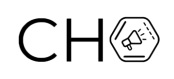 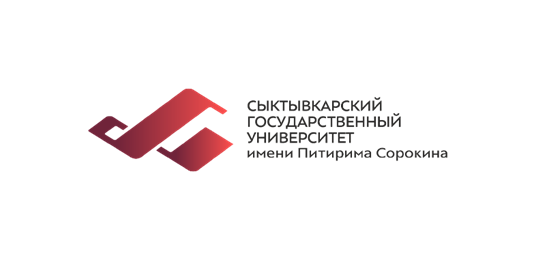 Федеральное государственное бюджетное образовательное учреждение высшего образования «Сыктывкарский государственный университет имени Питирима Сорокина»(ФГБОУ ВО «СГУ им. Питирима Сорокина»)Институт истории и праваСтуденческое научное объединениеИНФОРМАЦИОННОЕ ПИСЬМО20 декабря 2023 г. Студенческое научное объединение Института истории и права СГУ им. Питирима Сорокина при поддержке регионального отделения Российского военно-исторического общества в Республике Коми приглашает принять участие вРегиональной  научной конференции  «Север в годы Великой Отечественной войны» ОСНОВНЫЕ НАПРАВЛЕНИЯ РАБОТЫ КОНФЕРЕНЦИИ:Проблемы отечественной военной истории периода 1941-1945 гг.;Дипломатические отношения СССР с зарубежными странами в 1930-е – 1940-е годы;Советский тыл в 1941-1945 гг.;Участие жителей Коми АССР в боях на фронтах Великой Отечественной войны;Коми АССР в годы Великой Отечественной войны;Сохранение исторической памяти о событиях и участниках Великой Отечественной войны (проблемы исторической памяти в науке и искусстве).К участию в конференции приглашаются обучающиеся бакалавриата, магистратуры, аспирантуры.Рабочий язык конференции – русский. Формат участия – очный. Дистанционное участие и стендовые доклады в конференции не предусмотрены.Для участия в конференции необходимо заполнить регистрационную форму на сайте СГУ им. Питирима Сорокина до 23:59 10 декабря 2023 года. Ссылка для заполнения регистрационной формы: https://www.syktsu.ru/anketa/Ww_north/.Научная программа конференции предусматривает заслушивание докладов на пленарном заседании и заседаниях секций. Конференция пройдет в виде конкурса научных докладов. За лучшие доклады в секциях участники получат дипломы.Оплату проезда и командировочные расходы берут на себя участники конференции или направляющая организация.Итоговая программа конференции будет опубликована на сайте СГУ им. Питирима Сорокина (https://www.syktsu.ru/), а также официальном сообществе Студенческого научного объединения Института истории и права СГУ им. Питирима Сорокина «ВКонтакте».Контактное лицо:Русанова Вера Сергеевна, к.и.н., старший преподаватель кафедры истории России и зарубежных стран Института истории и права СГУ им. Питирима Сорокина, куратор СНО Института истории и права: 8(8212)390386, snoiip@syktsu.ruПоляков Юрий Васильевич, председатель СНО Института истории и права СГУ им. Питирима Сорокина, 89042262270, snoiip@syktsu.ruКатегория персональных данныхПеречень персональных данных (при необходимости можно дополнить)Распространяется /не распространяется /распространяется по выбору субъектаПравовое основание (если распространяется)Персональные данныеФамилияраспространяетсяст.6 Федеральный закон от 27.07.2006 № 152-ФЗ «О персональных данных»Персональные данныеИмя распространяетсяст.6 Федеральный закон от 27.07.2006 № 152-ФЗ «О персональных данных»Персональные данныеОтчество распространяетсяст.6 Федеральный закон от 27.07.2006 № 152-ФЗ «О персональных данных»Персональные данныеобразовательная организация, (полное название), курсраспространяетсяст.6 Федеральный закон от 27.07.2006 № 152-ФЗ «О персональных данных»Персональные данныеуровень образованияраспространяетсяст.6 Федеральный закон от 27.07.2006 № 152-ФЗ «О персональных данных»Персональные данныеэлектронный адресне распространяетсяПерсональные данныеномера телефоновне распространяетсяБиометрические персональные данныефото, видеосъемкараспространяетсяст.6 Федеральный закон от 27.07.2006 № 152-ФЗ «О персональных данных»